Course unitDescriptor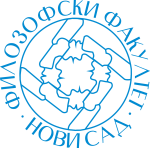 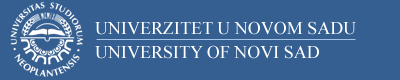 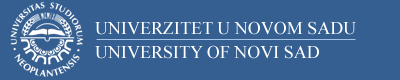 Course unitDescriptorFaculty of PhilosophyFaculty of PhilosophyGENERAL INFORMATIONGENERAL INFORMATIONGENERAL INFORMATIONGENERAL INFORMATIONStudy program in which the course unit is offeredStudy program in which the course unit is offeredKomparativna književnost sa teorijom književnostiKomparativna književnost sa teorijom književnostiCourse unit titleCourse unit titleSintaksa oblika i značenjaSintaksa oblika i značenjaCourse unit codeCourse unit code08КККК02708КККК027Type of course unit Type of course unit ObavezanObavezanLevel of course unitLevel of course unitOsnovne studije (BA)Osnovne studije (BA)Field of Study (please see ISCED)Field of Study (please see ISCED)0232 Književnost i lingvistika (srpska)0232 Književnost i lingvistika (srpska)Semester when the course unit is offeredSemester when the course unit is offeredLetnjiLetnjiYear of study (if applicable)Year of study (if applicable)33Number of ECTS allocatedNumber of ECTS allocated44Name of lecturer/lecturersName of lecturer/lecturersJelena AjdžanovićJelena AjdžanovićName of contact personName of contact personJelena AjdžanovićJelena AjdžanovićMode of course unit deliveryMode of course unit deliveryNastava u učionici („face-to-face”)Nastava u učionici („face-to-face”)Course unit pre-requisites (e.g. level of language required, etc)Course unit pre-requisites (e.g. level of language required, etc)Znanje srpskog jezika: minimum B1 nivoZnanje srpskog jezika: minimum B1 nivoPURPOSE AND OVERVIEW (max 5-10 sentences)PURPOSE AND OVERVIEW (max 5-10 sentences)PURPOSE AND OVERVIEW (max 5-10 sentences)PURPOSE AND OVERVIEW (max 5-10 sentences)Sticanje osnovnih znanja iz sintakse rečenice standardnog srpskog jezika i njihova primena u nastavi i jezičko-književnim istraživanjima. Sticanje osnovnih znanja iz sintakse rečenice standardnog srpskog jezika i njihova primena u nastavi i jezičko-književnim istraživanjima. Sticanje osnovnih znanja iz sintakse rečenice standardnog srpskog jezika i njihova primena u nastavi i jezičko-književnim istraživanjima. Sticanje osnovnih znanja iz sintakse rečenice standardnog srpskog jezika i njihova primena u nastavi i jezičko-književnim istraživanjima. LEARNING OUTCOMES (knowledge and skills)LEARNING OUTCOMES (knowledge and skills)LEARNING OUTCOMES (knowledge and skills)LEARNING OUTCOMES (knowledge and skills)Ovlavdavanje pravilima ustrojstva rečenica u standardnom srpskom jeziku kako bi se polaznici kursa osposobili za uspešnije pismeno i usmeno izražavanje. Ovlavdavanje pravilima ustrojstva rečenica u standardnom srpskom jeziku kako bi se polaznici kursa osposobili za uspešnije pismeno i usmeno izražavanje. Ovlavdavanje pravilima ustrojstva rečenica u standardnom srpskom jeziku kako bi se polaznici kursa osposobili za uspešnije pismeno i usmeno izražavanje. Ovlavdavanje pravilima ustrojstva rečenica u standardnom srpskom jeziku kako bi se polaznici kursa osposobili za uspešnije pismeno i usmeno izražavanje. SYLLABUS (outline and summary of topics)SYLLABUS (outline and summary of topics)SYLLABUS (outline and summary of topics)SYLLABUS (outline and summary of topics)Definisanje osnovne sintaksičke jedinice. Strukturiranje i tipologija prostih i složenih rečenica: kriteriji, načini strukturiranja. Rečenica : iskaz. Tipologija predikata. Ostali rečenični članovi: subjekat : agens; objekat : dopuna; odredbe. Pasivne : aktivne rečenice. Personalne : impersonalne rečenice; uopštavanje i anonimizacija agensa. Naporedne rečenične structure. Veznička i korelativna sintaksička sredstva. Zavisnosložene rečenice : principi za tipologiju. Objekatske : dopunske; adverbijalne; relativne. Glagolski oblici kao kondenzatori rečeničnih značenja.Definisanje osnovne sintaksičke jedinice. Strukturiranje i tipologija prostih i složenih rečenica: kriteriji, načini strukturiranja. Rečenica : iskaz. Tipologija predikata. Ostali rečenični članovi: subjekat : agens; objekat : dopuna; odredbe. Pasivne : aktivne rečenice. Personalne : impersonalne rečenice; uopštavanje i anonimizacija agensa. Naporedne rečenične structure. Veznička i korelativna sintaksička sredstva. Zavisnosložene rečenice : principi za tipologiju. Objekatske : dopunske; adverbijalne; relativne. Glagolski oblici kao kondenzatori rečeničnih značenja.Definisanje osnovne sintaksičke jedinice. Strukturiranje i tipologija prostih i složenih rečenica: kriteriji, načini strukturiranja. Rečenica : iskaz. Tipologija predikata. Ostali rečenični članovi: subjekat : agens; objekat : dopuna; odredbe. Pasivne : aktivne rečenice. Personalne : impersonalne rečenice; uopštavanje i anonimizacija agensa. Naporedne rečenične structure. Veznička i korelativna sintaksička sredstva. Zavisnosložene rečenice : principi za tipologiju. Objekatske : dopunske; adverbijalne; relativne. Glagolski oblici kao kondenzatori rečeničnih značenja.Definisanje osnovne sintaksičke jedinice. Strukturiranje i tipologija prostih i složenih rečenica: kriteriji, načini strukturiranja. Rečenica : iskaz. Tipologija predikata. Ostali rečenični članovi: subjekat : agens; objekat : dopuna; odredbe. Pasivne : aktivne rečenice. Personalne : impersonalne rečenice; uopštavanje i anonimizacija agensa. Naporedne rečenične structure. Veznička i korelativna sintaksička sredstva. Zavisnosložene rečenice : principi za tipologiju. Objekatske : dopunske; adverbijalne; relativne. Glagolski oblici kao kondenzatori rečeničnih značenja.LEARNING AND TEACHING (planned learning activities and teaching methods) LEARNING AND TEACHING (planned learning activities and teaching methods) LEARNING AND TEACHING (planned learning activities and teaching methods) LEARNING AND TEACHING (planned learning activities and teaching methods) Praktična nastava (vežbe): Rad na tekstu, razgovor i kritički prikaz literature (izlaganje, prezentacija), provera znanja testiranjemPraktična nastava (vežbe): Rad na tekstu, razgovor i kritički prikaz literature (izlaganje, prezentacija), provera znanja testiranjemPraktična nastava (vežbe): Rad na tekstu, razgovor i kritički prikaz literature (izlaganje, prezentacija), provera znanja testiranjemPraktična nastava (vežbe): Rad na tekstu, razgovor i kritički prikaz literature (izlaganje, prezentacija), provera znanja testiranjemREQUIRED READINGREQUIRED READINGREQUIRED READINGREQUIRED READINGАнтонић, И. Клаузе с нултим везником. Граматика и лексика у словенским језицима. Зборник радова с међународног симпозијума. Нови Сад –Београд, 265 – 276.Ивић, М. Лингвистички огледи.Београд: Библиотека XX век, 2008 (рад по избору).Ковачевић, М. Синтакса сложене реченице у српском језику. Београд: Друштво Рашка школа. 1998 (рад по избору).Мразовић, П. Граматика српског језика за странце. Сремски Карловци  –Нови Сад: Изд. књижарница З. Стојановића, 2009.Пипер, Антонић, Ружић и др. Синтакса савременога српског језика.Проста реченица(ур. М. Ивић). Београд: Институт за српски језик САНУ, Београдска књига. Нови Сад: Матица српска 2005 (одабрано поглавље).Поповић, Љ. Из проблематике конституисања и структурирања сложених реченице: независне и зависне реченице,Књижевност и језик,бр. 29/1 (1982), 2-15.Радовановић, М. Списи из синтаксе и семантике.Сремски Карловци –Нови Сад: Изд.књиж.З. Стојановића, 1990 (рад по избору).Ружић, В. О класификацији зависних реченица у српском језику.Српски језик XV/1-2 (2010),105-119.Ружић, В. Зависне реченице са значењем циља. Јужнословенски филолог LXVI (2010): 415 - 429.Танасић, Ср. Из синтаксе српске реченице. Београд: Београдска књига, Институт за српски језик, 2012 (рад по избору).Антонић, И. Клаузе с нултим везником. Граматика и лексика у словенским језицима. Зборник радова с међународног симпозијума. Нови Сад –Београд, 265 – 276.Ивић, М. Лингвистички огледи.Београд: Библиотека XX век, 2008 (рад по избору).Ковачевић, М. Синтакса сложене реченице у српском језику. Београд: Друштво Рашка школа. 1998 (рад по избору).Мразовић, П. Граматика српског језика за странце. Сремски Карловци  –Нови Сад: Изд. књижарница З. Стојановића, 2009.Пипер, Антонић, Ружић и др. Синтакса савременога српског језика.Проста реченица(ур. М. Ивић). Београд: Институт за српски језик САНУ, Београдска књига. Нови Сад: Матица српска 2005 (одабрано поглавље).Поповић, Љ. Из проблематике конституисања и структурирања сложених реченице: независне и зависне реченице,Књижевност и језик,бр. 29/1 (1982), 2-15.Радовановић, М. Списи из синтаксе и семантике.Сремски Карловци –Нови Сад: Изд.књиж.З. Стојановића, 1990 (рад по избору).Ружић, В. О класификацији зависних реченица у српском језику.Српски језик XV/1-2 (2010),105-119.Ружић, В. Зависне реченице са значењем циља. Јужнословенски филолог LXVI (2010): 415 - 429.Танасић, Ср. Из синтаксе српске реченице. Београд: Београдска књига, Институт за српски језик, 2012 (рад по избору).Антонић, И. Клаузе с нултим везником. Граматика и лексика у словенским језицима. Зборник радова с међународног симпозијума. Нови Сад –Београд, 265 – 276.Ивић, М. Лингвистички огледи.Београд: Библиотека XX век, 2008 (рад по избору).Ковачевић, М. Синтакса сложене реченице у српском језику. Београд: Друштво Рашка школа. 1998 (рад по избору).Мразовић, П. Граматика српског језика за странце. Сремски Карловци  –Нови Сад: Изд. књижарница З. Стојановића, 2009.Пипер, Антонић, Ружић и др. Синтакса савременога српског језика.Проста реченица(ур. М. Ивић). Београд: Институт за српски језик САНУ, Београдска књига. Нови Сад: Матица српска 2005 (одабрано поглавље).Поповић, Љ. Из проблематике конституисања и структурирања сложених реченице: независне и зависне реченице,Књижевност и језик,бр. 29/1 (1982), 2-15.Радовановић, М. Списи из синтаксе и семантике.Сремски Карловци –Нови Сад: Изд.књиж.З. Стојановића, 1990 (рад по избору).Ружић, В. О класификацији зависних реченица у српском језику.Српски језик XV/1-2 (2010),105-119.Ружић, В. Зависне реченице са значењем циља. Јужнословенски филолог LXVI (2010): 415 - 429.Танасић, Ср. Из синтаксе српске реченице. Београд: Београдска књига, Институт за српски језик, 2012 (рад по избору).Антонић, И. Клаузе с нултим везником. Граматика и лексика у словенским језицима. Зборник радова с међународног симпозијума. Нови Сад –Београд, 265 – 276.Ивић, М. Лингвистички огледи.Београд: Библиотека XX век, 2008 (рад по избору).Ковачевић, М. Синтакса сложене реченице у српском језику. Београд: Друштво Рашка школа. 1998 (рад по избору).Мразовић, П. Граматика српског језика за странце. Сремски Карловци  –Нови Сад: Изд. књижарница З. Стојановића, 2009.Пипер, Антонић, Ружић и др. Синтакса савременога српског језика.Проста реченица(ур. М. Ивић). Београд: Институт за српски језик САНУ, Београдска књига. Нови Сад: Матица српска 2005 (одабрано поглавље).Поповић, Љ. Из проблематике конституисања и структурирања сложених реченице: независне и зависне реченице,Књижевност и језик,бр. 29/1 (1982), 2-15.Радовановић, М. Списи из синтаксе и семантике.Сремски Карловци –Нови Сад: Изд.књиж.З. Стојановића, 1990 (рад по избору).Ружић, В. О класификацији зависних реченица у српском језику.Српски језик XV/1-2 (2010),105-119.Ружић, В. Зависне реченице са значењем циља. Јужнословенски филолог LXVI (2010): 415 - 429.Танасић, Ср. Из синтаксе српске реченице. Београд: Београдска књига, Институт за српски језик, 2012 (рад по избору).ASSESSMENT METHODS AND CRITERIAASSESSMENT METHODS AND CRITERIAASSESSMENT METHODS AND CRITERIAASSESSMENT METHODS AND CRITERIAKolokvijum, pismeni ispit, usmeni ispitKolokvijum, pismeni ispit, usmeni ispitKolokvijum, pismeni ispit, usmeni ispitKolokvijum, pismeni ispit, usmeni ispitLANGUAGE OF INSTRUCTIONLANGUAGE OF INSTRUCTIONLANGUAGE OF INSTRUCTIONLANGUAGE OF INSTRUCTIONSrpskiSrpskiSrpskiSrpski